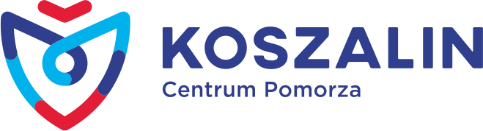 Rada Osiedla „Śródmieście”Przewodniczący Rady Osiedla: Leszek MokrzyckiSiedziba: ul. Władysława Andersa 24 e-mail :  ro.srodmiescie@outlook.comWykaz członków Rady Osiedla :MOKRZYCKI LESZEK			Przewodniczący Rady i Zarządu OsiedlaOSTROWSKI ZYGMUNT			Wiceprzewodniczący Rady i Zarządu OsiedlaKRUK KRYSTYNA				Sekretarz Zarządu OsiedlaBUŁŁO PAWEŁ				CzłonekGAŁECKA KRYSTYNA			Członek Komisji RewizyjnejGRZELAK STANISŁAW 			CzłonekKASZUBIAK CZESŁAW			CzłonekKRZYŻANOWSKA KATARZYNA 	CzłonekMACIASZEK WIESŁAWA			CzłonekMICHALCZUK KRYSTYNA		Członek OSTAPIŃSKA WANDA			CzłonekPAPIERSKA ŻANETA			Członek Komisji RewizyjnejSZULC TOMASZ				CzłonekWITKOWSKA WIOLETA			Przewodnicząca Komisji RewizyjnejWYKA IRENA				Członek